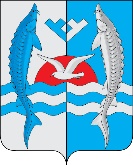 О внесении изменений в постановлениеадминистрации сельского поселения Шеркалы «Об оплате труда и социальной защищенностилиц, занимающих должности, не отнесенные к должностям гражданской службы, и осуществляющих техническое обеспечение деятельности администрациисельского поселения Шеркалы» от 27.02.2018 № 39Руководствуясь Трудовым кодексом Российской Федерации, Федеральным законом от 06.10.2003 № 131-ФЗ «Об общих принципах организации местного самоуправления в Российской Федерации», постановлением Губернатора Ханты-Мансийского автономного округа – Югры от 28.12.2018 № 133 «О повышении размера заработной платы лиц, замещающих должности, не отнесенные к должностям гражданской службы, и осуществляющих техническое обеспечение деятельности органов государственной власти Ханты-Мансийского автономного округа – Югры, рабочих органов государственной власти Ханты-Мансийского автономного округа – Югры и о внесении изменений в некоторые постановления Губернатора Ханты-Мансийского автономного округа – Югры»: 	1. Внести изменение в постановление администрации сельского поселения Шеркалы от 27.02.2018 № 39 «Об оплате труда и социальной защищенности лиц, занимающих должности, не отнесенные  к должностям гражданской службы, и осуществляющих техническое обеспечение деятельности администрации сельского поселения Шеркалы», изложив приложение № 1 в новой редакции согласно приложению к настоящему постановлению.8 Настоящее постановление обнародовать и разместить на официальном сайте администрации сельского поселения Шеркалы в сети Интернет (www.Sherkaly-adm.ru).         9. Постановление вступает в силу после опубликования и распространяется на правоотношения, возникшие с 1 января 2019 года.         10. Контроль за выполнением настоящего решения оставляю за собой.Глава сельского поселения Шеркалы                                                Л.В.МироненкоПриложение к постановлениюадминистрации сельского поселения Шеркалы                                                                                                                                                                                                                                                                                                         от «29» декабря 2018 № 263       РАЗМЕРЫДОЛЖНОСТНЫХ ОКЛАДОВ ЛИЦ, ЗАНИМАЮЩИХ ДОЛЖНОСТИ, НЕ ОТНЕСЕННЫЕ К ДОЛЖНОМТЯМ ГРАЖДАНСКОЙ СЛУЖБЫ, И ОСУЩЕСТВЛЯЮЩИХ ТЕХНИЧЕСКОЕ ОБЕСПЕЧЕНИЕДЕЯТЕЛЬНОСТИ АДМИНИСТРАЦИИ СЕЛЬСКОГО ПОСЕЛЕНИЯ ШЕРКАЛЫАДМИНИСТРАЦИЯ СЕЛЬСКОГО ПОСЕЛЕНИЯ  ШеркалыОктябрьского районаХанты-Мансийского автономного округа - ЮгрыП О С Т А Н О В Л Е Н И ЕАДМИНИСТРАЦИЯ СЕЛЬСКОГО ПОСЕЛЕНИЯ  ШеркалыОктябрьского районаХанты-Мансийского автономного округа - ЮгрыП О С Т А Н О В Л Е Н И ЕАДМИНИСТРАЦИЯ СЕЛЬСКОГО ПОСЕЛЕНИЯ  ШеркалыОктябрьского районаХанты-Мансийского автономного округа - ЮгрыП О С Т А Н О В Л Е Н И ЕАДМИНИСТРАЦИЯ СЕЛЬСКОГО ПОСЕЛЕНИЯ  ШеркалыОктябрьского районаХанты-Мансийского автономного округа - ЮгрыП О С Т А Н О В Л Е Н И ЕАДМИНИСТРАЦИЯ СЕЛЬСКОГО ПОСЕЛЕНИЯ  ШеркалыОктябрьского районаХанты-Мансийского автономного округа - ЮгрыП О С Т А Н О В Л Е Н И ЕАДМИНИСТРАЦИЯ СЕЛЬСКОГО ПОСЕЛЕНИЯ  ШеркалыОктябрьского районаХанты-Мансийского автономного округа - ЮгрыП О С Т А Н О В Л Е Н И ЕАДМИНИСТРАЦИЯ СЕЛЬСКОГО ПОСЕЛЕНИЯ  ШеркалыОктябрьского районаХанты-Мансийского автономного округа - ЮгрыП О С Т А Н О В Л Е Н И ЕАДМИНИСТРАЦИЯ СЕЛЬСКОГО ПОСЕЛЕНИЯ  ШеркалыОктябрьского районаХанты-Мансийского автономного округа - ЮгрыП О С Т А Н О В Л Е Н И ЕАДМИНИСТРАЦИЯ СЕЛЬСКОГО ПОСЕЛЕНИЯ  ШеркалыОктябрьского районаХанты-Мансийского автономного округа - ЮгрыП О С Т А Н О В Л Е Н И ЕАДМИНИСТРАЦИЯ СЕЛЬСКОГО ПОСЕЛЕНИЯ  ШеркалыОктябрьского районаХанты-Мансийского автономного округа - ЮгрыП О С Т А Н О В Л Е Н И Е«29»декабря2018г.№263с. Шеркалыс. Шеркалыс. Шеркалыс. Шеркалыс. Шеркалыс. Шеркалыс. Шеркалыс. Шеркалыс. Шеркалыс. Шеркалы№ п/пНаименование должностейРазмеры окладов (руб.)1Главный бухгалтер45042Бухгалтер-экономист31273Делопроизводитель ВУР1943